Technická špecifikácia ponúkaného tovaruSvetelná a zvuková technika na koľajnicovom systéme v priestoroch Štúdia DJGT.......................................................................................................................................................(obchodné meno a adresa sídla uchádzača)V ............................... dňa ................. 	Meno a podpis štatutárneho zástupcu uchádzačaLED plošný reflektor(položky cenovej kalkulácie č. 1-4, počet 9 ks)Označenie (výrobná značka / typ / model) ponúkaného tovaru: ..........................................Divadelný LED PC reflektor (položky cenovej kalkulácie č. 5-8, počet 30 ks)Označenie (výrobná značka / typ / model) ponúkaného tovaru: ..........................................Kompaktný vysokovýkonný profilovací LED reflektor s nastaviteľným zoomom v rozsahu 15°-30°(položky cenovej kalkulácie č. 9-11, počet 6 ks)Označenie (výrobná značka / typ / model) ponúkaného tovaru: ..........................................Kompaktný vysokovýkonný PC LED reflektor s nastaviteľným zoomom v rozsahu 8°-40°(položky cenovej kalkulácie č. 12-14, počet 4 ks)Označenie (výrobná značka / typ / model) ponúkaného tovaru: ..........................................Inteligentné svietidlo(položky cenovej kalkulácie č. 15-16, počet 6 ks)Označenie (výrobná značka / typ / model) ponúkaného tovaru: ..........................................Pracovné LED osvetlenie(položka cenovej kalkulácie č. 17, počet 6 ks)Označenie (výrobná značka / typ / model) ponúkaného tovaru: ..........................................Výkonová stmievacia jednotka(položka cenovej kalkulácie č. 18, počet 2 ks)Označenie (výrobná značka / typ / model) ponúkaného tovaru: ..........................................Aktívny reprobox(položky cenovej kalkulácie č. 19-20, počet 4 ks)Označenie (výrobná značka / typ / model) ponúkaného tovaru: ..........................................Stage box(položka cenovej kalkulácie č. 21, počet 1 ks)Označenie (výrobná značka / typ / model) ponúkaného tovaru: ..........................................Rentalový rám pre videoprojektor(položka cenovej kalkulácie č. 22, počet 1 ks)Označenie (výrobná značka / typ / model) ponúkaného tovaru: ..........................................Switch vhodný pre podnikové siete a kamerové systémy(položka cenovej kalkulácie č. 23, počet 1 ks)Označenie (výrobná značka / typ / model) ponúkaného tovaru: ..........................................Hliníkový profil 30x50mm(položka cenovej kalkulácie č. 27, počet 70 m)Označenie (výrobná značka / typ / model) ponúkaného tovaru: ..........................................Hliníkový profil 28x78mm(položka cenovej kalkulácie č. 28, počet 68 m)Označenie (výrobná značka / typ / model) ponúkaného tovaru: ..........................................Pojazdný vozík pre hliníkový profil (položka cenovej kalkulácie č. 29, počet 50 ks)Označenie (výrobná značka / typ / model) ponúkaného tovaru: ..........................................Pantograf (položka cenovej kalkulácie č. 30, počet 6 ks)Označenie (výrobná značka / typ / model) ponúkaného tovaru: ..........................................DropArm - polohovacia tyč s variabilným výsuvom(položka cenovej kalkulácie č. 31, počet 10 ks)Označenie (výrobná značka / typ / model) ponúkaného tovaru: ..........................................Krížový vozík(položka cenovej kalkulácie č. 32, počet 36 ks)Označenie (výrobná značka / typ / model) ponúkaného tovaru: ..........................................Minimálne požiadavky stanovené verejným obstarávateľomIlustračný obrázokUchádzačom ponúknuté technické parametreFotodokumentácia• kompaktný RGBW plošný reflektor s funkciou blindra, stroboskopu a plošného svietidla v jednom reflektor• musí byť tvorený 2000 kusmi RGBW SMD LED čipmi• musí mať uhol vyžarovania 110°• musí mať minimálny svetelný výstup pri všetkých LED 25.000 Lumenov a min. účinnosť 53 lm/W• musí mať minimálny výkon 460W pri všetkých LED• musí mať možnosť manuálného pohybu v Tilt osi v rozmedzí 0 – 190° • musí mať ochranné krytie minimálne IP65 a minimálny CRI index 84• musí byť ovládaný cez štandardný protokol DMX 512 , a musí mať zabudovaný bezdrôtový prijímač DMX signálu od výrobcu LUMEN RADIO• musí mať možnosť upgradu softwaru cez USB uploader kábel• musí mať možnosť „stand alone“ módu  - rýchle farby, až do 24 programovateľných scén, programovanie v standalone móde je cez RFID• telo svietidla musí byť vyrobené z hliníka v čiernej farbe a LED čipy sú chránené krycím ochranným tvrdeným sklom• DMX napájanie musí byť prostredníctvom IP65 Neutrik HD locking XLR 5-pin káblom o dĺžke 0,5m pre DMX vstup a výstup• napájanie má byť AC 208 – 250 V nominal, 50/60 Hz• svietidlo sa musí dodávať so stojanom na zem, 2 kusmi Omega klampov, wireless DMX antenou G4 a užívateľským manuálom• súčasťou zariadenia musia byť aj 4-stranné klapky • hmotnosť svietidla nesmie presiahnuť 9kg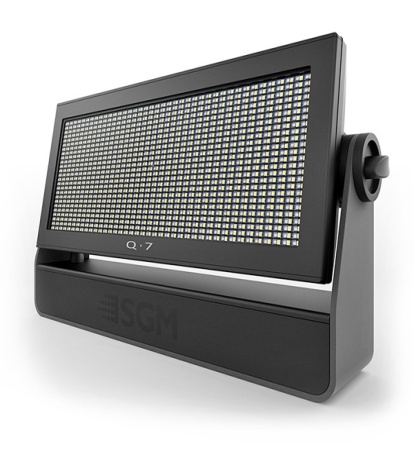 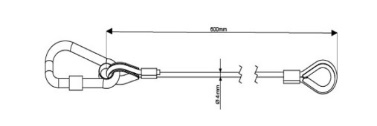 Minimálne požiadavky stanovené verejným obstarávateľomIlustračný obrázokUchádzačom ponúknuté technické parametreFotodokumentácia• divadelný LED PC ( plankonvexný ) reflektor tvorený LED čipom o výkone 200W v prevedení 3000K (teplá biela) a so zoomom v rozmedzí 8°- 96°• reflektor musí mať minimálny index CRI s hodnotou >90• pri 8° optike musí dosahovať svietivosť minimálne 4.838 Lux/4m • pri 96° optike musí dosahovať svietivosť minimálne 335 Lux/4m• reflektor musí mať konštantnú teplotu počas celej krivky stmievania • stmievanie reflektora musí byť v rozmedzí 0% - 100% a musí byť v prevedení „flicker-free“ (bez blikania) s nastaviteľnou PWM LED frekvenciou • musí byť vybavený strobo funkciou s nastaviteľnou frekvenciou blikania• 8/16 bitovým ovládacím módom na všetkých kanáloch • reflektor musí byť diaľkovo ovládateľný prostredníctvom protokolov DMX-RDM • na prednej strane reflektora musí byť namontovaný rám pre korekčné filtre a úchyt pre orezávacie klapky, a musí byť tiež  vybavený nastaviteľným rahnom s uzamykateľným systémom • zadná strana musí obsahovať napájacie Powercon IN/OUT konektory • nápajanie musí byť 100 – 240V, 50-60Hz • hmotnosť reflektora nesmie presiahnúť 9,5kg• reflektor musí byť dodávaný so 4-cestnými orezávacími klapkami, bezpečnostným lankom a hákom• reflektor musí byť vo vyhotovení ovládanie tyčou - pool operated (PO)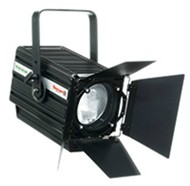 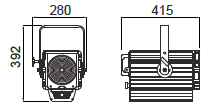 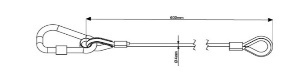 Minimálne požiadavky stanovené verejným obstarávateľomIlustračný obrázokUchádzačom ponúknuté technické parametreFotodokumentáciakompaktný vysokovýkonný profilovací LED reflektor tvorený 300W 6 farebným LED čipom v prevedení RGBACL s nastaviteľným zoomom v rozsahu 15°-30°pri optike 15° musí reflektor dosahovať svietivosť minimálne  10.340 Lux / 4mreflektor musí mať maximálnu spotrebu 330W pri plnom výkonereflektor musí dosahovať minimálny index CRI >95reflektor musí byť vybavený otočným blokom s optikou a štyrmi orezávacími nožmi pre lepšie nastavenie uhla lúča a precízne orezávanie objektovreflektor musí mať konštantnú teplotu farby počas celej krivky stmievaniastmievanie reflektora musí byť v rozmedzí 0% - 100% a musí byť v prevedení „flicker-free“ (bez blikania) s nastaviteľnou PWM LED frekvencioureflektor musí mať možnosť nastavenia farebnej teploty bielej od 2700K do 8000K, taktiež zabudovanú pamäť pre ukladanie a prehrávanie scén musí byť vybavený  8/16 bitovým ovládacím módom na všetkých kanálochmusí byť vybavený virtuálnym farebným kotúčom s 8 rôznymi teplotami bielej farby, 30 prednastavenými farbamimusí mať dve voliteľné krivky stmievania: lineárnu a tungsten (mód smievania halogénovej žiarovky )musí mať možnosť efektu "amber" pre emuláciu smievania halogénovej žiarovkymusí mať možnosť automatického vypnutia displeja a dva potenciometre pre rýchle ovládanie stmievanie a druhý pre nastavenie virtuálneho farebného kotúčamusí mať možnosť nastavenia módu na konfiguráciu CMY (Cyan/ Magenta/ Yellow) a možnosť konfigurácie módu RGB (Červená/Zelená/Modrá)reflektor tiež musí mať možnosť 8 bit mód RGBACL s 8 kanálmi (všeobecné stmievanie, červená, zelená, modrá, jantár, tyrkysová, limetka, strobo) a taktiež musí mať možnosť plného 16 bit módu (všeobecné stmievanie, farby, CCT, farebný kotúč, strobo)reflektor musí mať tiež možnosť módu "divadlo/TV" (16 bit stmievanie, CCT, nastavenie bieleho módu, strobo)reflektor musí mať Master/Slave mód ako aj mód na konfiguráciu HSI              (Odtieň/ Nasýtenie/Intenzita) musí mať možnosť módu "stand alone" pre nezávislé generovanie pamätí a sekvenciimusí mať možnosť navolenia rýchlosti ventilátora v štandardnom a tichom módereflektor musí byť diaľkovo ovládateľný prostredníctvom protokolov DMX-RDMzadná strana reflektora musí obsahovať napájacie Powercon IN/OUT konektory, konektory XLR 5 pin pre DMX a RDM In/Outnapájanie musí byť  90-260V, 50-60Hzhmotnosť reflektora nesmie presiahnúť 14kgreflektor musí byť dodávaný s irisovou clonou, hákom na zavesenie a bezpečnostným lankom príslušnej nosnostireflektor musí byť vo vyhotovení ovládanie tyčou - pool operated (PO)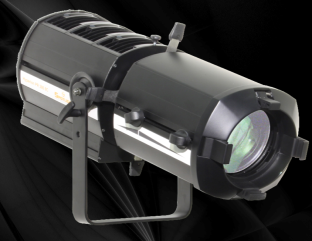 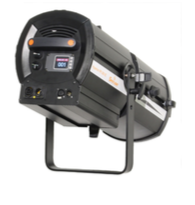 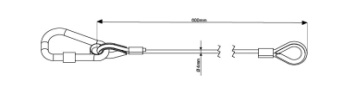 Minimálne požiadavky stanovené verejným obstarávateľomIlustračný obrázokUchádzačom ponúknuté technické parametreFotodokumentáciakompaktný vysokovýkonný PC LED reflektor tvorený 300W 6 farebným LED čipom v prevedení RGBACL s nastaviteľným zoomom v rozsahu 8°- 40°reflektor musí mať plankonvexnú šošovku - PC s priemerom minimálne 200 mmpri optike 8° musí reflektor dosahovať svietivosť minimálne  10 000 Lux / 4mreflektor musí mať maximálnu spotrebu 330W pri plnom výkonereflektor musí dosahovať minimálny index CRI >95reflektor musí mať konštantnú teplotu počas celej krivky stmievaniastmievanie reflektora musí byť v rozmedzí 0% - 100% a musí byť v prevedení „flicker-free“ (bez blikania) s nastaviteľnou PWM LED frekvencioureflektor musí mať možnosť nastavenia farebnej teploty bielej od 2700K do 8000K, taktiež zabudovanú pamäť pre ukladanie a prehrávanie scén musí byť vybavený  8/16 bitovým ovládacím módom na všetkých kanálochmusí byť vybavený virtuálnym farebným kotúčom s 8 rôznymi teplotami bielej farby, 30 prednastavenými farbamimusí mať dve voliteľné krivky stmievania: lineárnu a tungsten (mód smievania halogénovej žiarovky )musí mať možnosť efektu "amber" pre emuláciu smievania halogénovej žiarovkymusí mať možnosť automatického vypnutia displeja a dva potenciometre pre rýchle ovládanie stmievanie a druhý pre nastavenie virtuálneho farebného kotúčamusí mať možnosť nastavenia módu na konfiguráciu CMY (Cyan/ Magenta/ Yellow) a možnosť konfigurácie módu RGB (Červená/Zelená/Modrá)reflektor tiež musí mať možnosť 8 bit mód RGBACL s 8 kanálmi (všeobecné stmievanie, červená, zelená, modrá, jantár, tyrkysová, limetka, strobo) a taktiež musí mať možnosť plného 16 bit módu (všeobecné stmievanie, farby, CCT, farebný kotúč, strobo)reflektor musí mať tiež možnosť módu "divadlo/TV" (16 bit stmievanie, CCT, nastavenie bieleho módu, strobo)reflektor musí mať Master/Slave mód ako aj mód na konfiguráciu HSI (Odtieň/ Nasýtenie/Intenzita) musí mať možnosť módu "stand alone" pre nezávislé generovanie pamätí a sekvenciimusí mať možnosť navolenia rýchlosti ventilátora v štandardnom a tichom módereflektor musí byť diaľkovo ovládateľný prostredníctvom protokolov DMX-RDMzadná strana reflektora musí obsahovať napájacie Powercon IN/OUT konektory, konektory XLR 5 pin pre DMX a RDM In/Out napájanie musí byť  90-260V, 50-60Hz hmotnosť reflektora nesmie presiahnúť 10 kg reflektor musí byť dodávaný s irisovou clonou, hákom na zavesenie a bezpečnostným lankom príslušnej nosnosti reflektor musí byť vo vyhotovení ovládanie tyčou - pool operated (PO)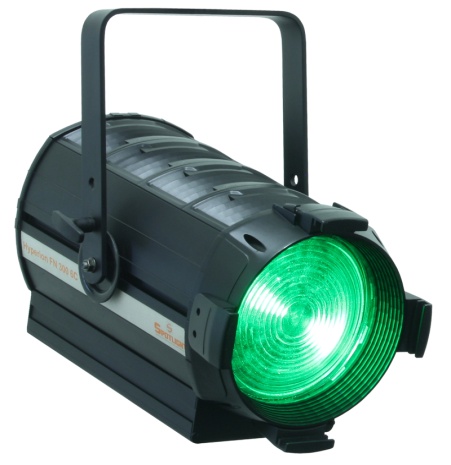 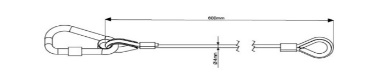 Minimálne požiadavky stanovené verejným obstarávateľomIlustračný obrázokUchádzačom ponúknuté technické parametreFotodokumentáciaRGBW LED rotačná hlavica tvorená 7 x 40W LED multičipmi v prevedení RGBWmusí byť vybavená účinným motorizovaným zoomovacím optickým systémom, v pomere 15,5:1, v rozsahu zoom-u 3,8°- 60° svetelný výstup musí dosahovať minimálne 2 842 lm  svietivosť musí byť minimálne 12 200 lux / 5m pri minimálnom zoome (beam mód)musí mať možnosť miešania farieb v móde RGBW alebo CMYmusí obsahovať virtuálny farebný kotúč s možnosťou 66 farieb vrátane bielej (2700K, 3200K), musí obsahovať tungsten lamp efekt - čo je simulácia stmievania svetla žiarovky s volfrámovým vláknom s teplotou 2700 K a 3200 Khlavica musí obsahovať veľmi jemné stmievanie (dimmer) intenzity svetla v rozmedzí 0-100%, predprogramované náhodné Strobe a Pulse efektymusí podporovať protokoly USITT DMX-512 a RDMrozsah Pan otáčania musí byť minimálne 450°a Tilt otáčania musí byť minimálne 228°maximálna spotreba hlavice musí byť 220 Whmotnosť zariadenia nesmie presiahnúť 6 kg, a prípustná výška hlavice vrátane základne nesmie byť vyššia ako 340 mmsúčasťou zariadenia musí byť proti-oslnivý filter „EggCrate“súčasťou zariadenia musí byť bezpečnostné lanko s karabínkou s nosnosťou 36 kg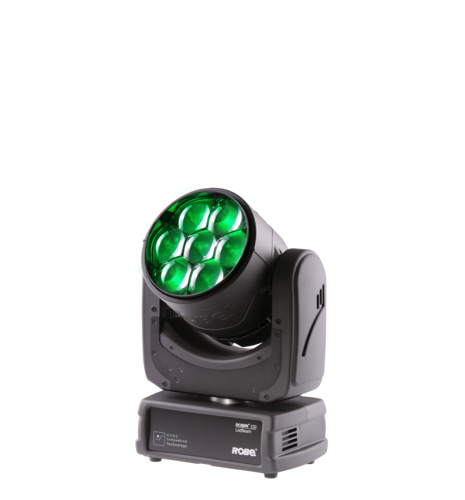 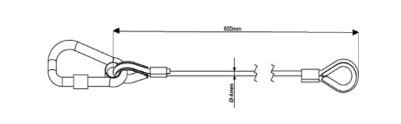 Minimálne požiadavky stanovené verejným obstarávateľomIlustračný obrázokUchádzačom ponúknuté technické parametreFotodokumentáciapracovné LED osvetlenie v prevedení teplej bielej 3000K  intenzita stmievania svetla sa musí riadiť cez protokol DMXmusí produkovať intenzívne osvetlenie s minimálnym výstupom <15 100 lm. životnosť zdroja musí dosahovať min. 50 000 hodínvyžarovací uhol reflektora musí byť 60°minimálny CRI index - Ra>90zariadenie musí pracovať s príkonom min. 200W svietidlo musí mať bezblikajúci ( flickerfree) algoritmus riadenia svetelného zdrojahmotnosť reflektora nesmie presiahnúť 5 kgzariadenie má byť dodané s poistným lankom s karabínou s nosnosťou 15kg a dĺžkou 600mm (1ks lanka na 1ks reflektora) a závesným hákom s protiplechom s nosnosťou 25kg pre trúbku s priemerom 48-51mm (1ks pre 1ks reflektora)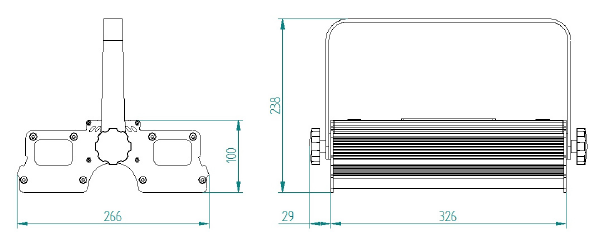 Minimálne požiadavky stanovené verejným obstarávateľomIlustračný obrázokUchádzačom ponúknuté technické parametreFotodokumentáciaVýkonová stmievacia jednotka 12x10 A - digitálny hybridný stmievač/AC spínač spĺňajúci najnáročnejšie požiadavky na variabilné systémy stmievania a napájania v moderných divadlách, kde je halogénová technika postupne nahrádzaná LED technológioumusí byť ovládaná procesorom s 16 bitovým rozlíšením stmievania a zároveň musí byť vybavená sledovaním fáz v sieti a zamedzovať blikaniu svetelných zdrojov pri náhlych zmenách frekvenciemusí mať integrovaný prúdový chránič RCD 30mA AC hlavný istič musí byť odolný na nárazový prúd 100Astmievanie od záťaže 0W musí byť zabezpečené prostredníctvom pulse-fire technológiemusí mať zabezpečené meranie  napätia, frekvencie, teploty a stavu DMX liniekvýkonová jednotka sa musí vedieť riadiť po sieti cez vlastný softwareovládanie musí byť prostredníctvom DMXA, DMXB, manuálne, Ehenet alebo softwérový patch LTP/HTPčas nábehu ( Rise time): 400usmusí mať možnosť ovládania otáčok ventilátoraprevedenie výkonovej jednotky musí byť vo formáte 19“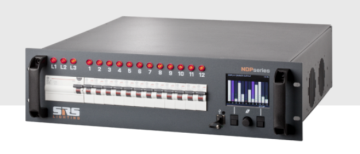 Minimálne požiadavky stanovené verejným obstarávateľomIlustračný obrázokUchádzačom ponúknuté technické parametreFotodokumentáciaaktívny reprobox dvojpásmový12" stredobasový reproduktor, 1" výškový reproduktor s neodýmovým magnetom a 2" cievkou, bi-amp zosilňovačom triedy Dminimálny výkon 2000 W, minimálny RMS výkon 1300 Wfrekvenčný rozsah 39Hz - 20kHz, max SPL 139 dBvyžarovanie reproboxu musí byť 60° x 90° s možnosťou rotáciemusí obsahovať minimálne jeden mikrofónny / linkový vstupreprosústava obsahuje 96 kHz DSP procesorovu jednotku a aktívnu výhybkumaximálna hmotnosť reproboxu 22 kg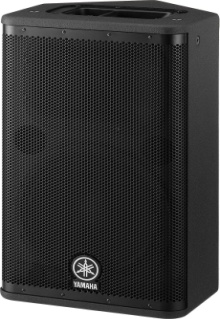 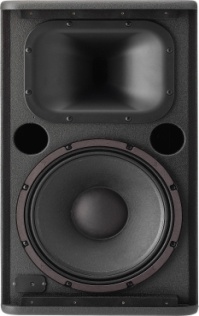 Minimálne požiadavky stanovené verejným obstarávateľomIlustračný obrázokUchádzačom ponúknuté technické parametreFotodokumentáciaStage box - prenosný expanzný Audio rack so 16 XLR vstupmi a 8 XLR výstupmi určený k pripojeniu k mixážnym pultomponúka 16 mikrofónnych predzosilňovačov s fantómovým napájaním a 8 XLR výstupovmusí pracovať na špeciálnom chránenom protokole dSNAKEpripojenie k pultu pomocou EtherCon portu alebo Cat5 kábluhmotnosť zariadenia je maximálne 5 kg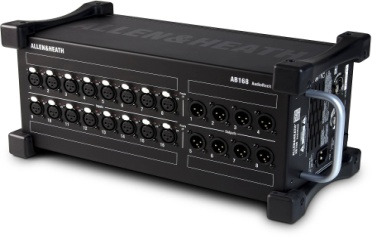 Minimálne požiadavky stanovené verejným obstarávateľomIlustračný obrázokUchádzačom ponúknuté technické parametreFotodokumentáciavyrobený musí byť z ľahkých zliatin kovurám musí umožňovať: rýchle a jednoduché umiestnenie a ukotvenie projektora do rámu sa musí zmestiť projektor o minimálnych rozmeroch 575 mm ( šírka) x 730 mm ( hĺbka) x 295 mm ( výška)priamy a jednoduchý prístup k ovládaciemu panelu a vstupným kartám projektoraprístup k bajonetu objektívu tak, aby mohol byť objektív v projektore kedykoľvek vymenenýzavesenie na konštrukciu v akejkoľvek pozícii - pomocou hákov alebo clampov pre závesný systém o priemere 48-51mmjemné nastavenie pozície projektora vnútri rámu na osiach X-Y-Zmaximálna váha rámu bez projektora nesmie presiahnúť 21 kg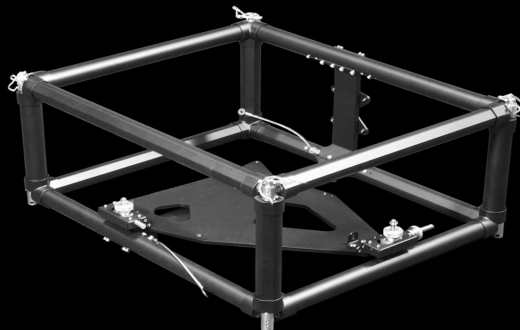 Minimálne požiadavky stanovené verejným obstarávateľomIlustračný obrázokUchádzačom ponúknuté technické parametreFotodokumentáciaSieťový switch 10 portový PoE s Gigabit Ehernet L2/L3 Smart Managed switch bez vetrákov vhodný pre podnikové siete a kamerové systémyosadený musí byť 8 portami 10/100/1000M RJ-45 s podporou napájania 802.3af/802.3at PoE+ (max. 30W) a dvoma 100/1000M SFP slotmi s podporou 100M SFP a Gigabit SFP transceiverovcelkový PoE výkon prepínača musí byť 130Wnapájanie prepínača musí byť 230V AC, súčasťou dodávky musia byť aj držiaky pre montáž do 19" rozvádzača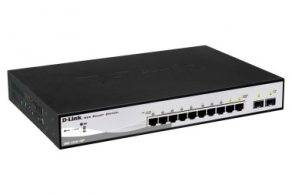 Minimálne požiadavky stanovené verejným obstarávateľomIlustračný obrázokUchádzačom ponúknuté technické parametreFotodokumentáciahliníkový profil čierny anodizovaný z materiálu AL MG Si 05 F 22šírka profilu musí byť 30 mm a výška 50 mmpri kotvení po 2 metroch musí mať I profil nosnosť minimálne 660 kg/m vrátane všetkých kotviacich a upevňovacích prvkov potrebných na zmontovanie nosného rastrusúčasťou dodávky musia byť úchyty profilov v celkovom počte 42 ks / pre celkovú dĺžku 70m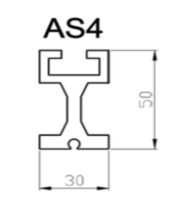 Minimálne požiadavky stanovené verejným obstarávateľomIlustračný obrázokUchádzačom ponúknuté technické parametreFotodokumentáciahliníkový profil čierny anodizovaný z materiálu AL MG Si 05 F 22šírka profilu musí byť 28 mm a výška 78 mmpri kotvení po 2 metroch musí mať I profil nosnosť 560 kg/mvrátane všetkých kotviacich a upevňovacích prvkov pre zostrojenie nosného rastrusúčasťou dodávky musia byť koncové dorazy profilov v celkovom počte 36 ks / pre celkovú dĺžku 68m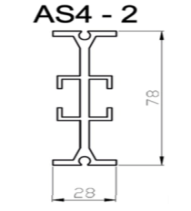 Minimálne požiadavky stanovené verejným obstarávateľomIlustračný obrázokUchádzačom ponúknuté technické parametreFotodokumentáciavozík musí byť vybavený brzdou ovládanou P.O. tyčou a DIN koncovkou 29 mm pre spigotmusí byť čiernyslúži pre upevnenie zariadenia  s čapom (spigotom) 28 mm t.j. svetlo, droparm, pantograf, atď.4x pojazdné ložiskové kolieskomusí zvládať nosnosť minimálne 60 kg vozík musí byť kompatibilný pre použitie s dodávanými nosnými I profilmi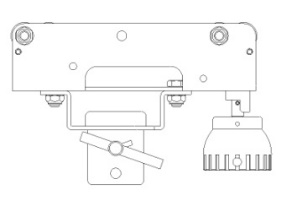 Minimálne požiadavky stanovené verejným obstarávateľomIlustračný obrázokUchádzačom ponúknuté technické parametreFotodokumentáciaPantograf ručný vrátane DMX a káblu 230 V jednoduché nožnice, lankový systém ovládania výšky pantografuprevedenie pantografu : čierna farbanutnosťou je samosvorná prevodovka s pomerom 1:20ovládanie pomocou tyče - systém P.O.bezpečná nosnosť musí byť minimálne 30 kg podľa normy DIN 56950-2 a DGUV V17šírka pantografu v zloženom stave nesmie prekročiť 460 mmpantograf v stiahnutom stave nemôže prekročiť výšku - maximálne 0,53 mmaximálna pracovná výška pantografu bez upnutého zariadenia nemôže presiahnúť  2,2 m   čistá hmotnosť pantografu bez záťaže nemôže prekročiť 11 Kgpantograf musí byť vybavený 16A zásuvkou a 5-Pin XLR konektorom vrátane káblov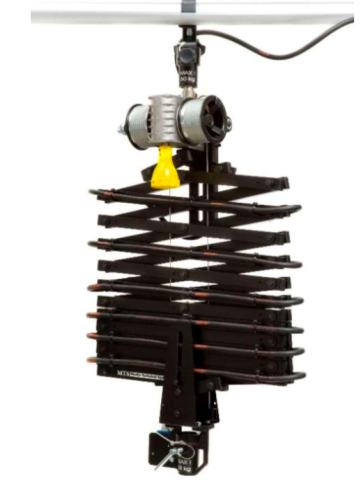 Minimálne požiadavky stanovené verejným obstarávateľomIlustračný obrázokUchádzačom ponúknuté technické parametreFotodokumentáciaDropArm výsuvný, polohovacia tyč s variabilným výsuvom v čiernom prevedenímusí mať nosnosť minimálne 30 kgmusí mať bezpečnostný kolik a otočnú zaisťovaciu skrutku so zabezpečením proti vypadnutiu inštalovaného zariadeniamusí spĺňať normy DIN 56950-2 a DGUV V17dĺžka droparm-u musí byť min 701mm a max 1101mm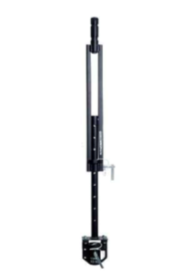 Minimálne požiadavky stanovené verejným obstarávateľomIlustračný obrázokUchádzačom ponúknuté technické parametreFotodokumentácia- krížový pojazdný vozík s brzdou medzi dráhami AS4 a AS4-2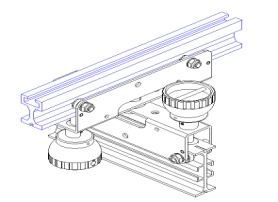 